TÜRKİYE ATLETİZM FEDERASYONU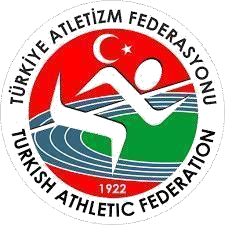 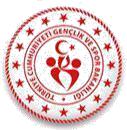 UZAKTAN EĞİTİMATLETİZMDE ÇOCUK KORUMAEĞİTİM PROGRAMI15 MAYIS 202315 Mayıs 2023 tarihinde gerçekleşecek olan ‘‘Atletizmde Çocuk Koruma Eğitim Programı ’’ konu başlıklı Uzaktan Seminere katılmaya hak kazanan kursiyerlerin listesi aşağıda yer almaktadır.Söz konusu eğitimin ilk günü (15 Mayıs 2023) Uzaktan Eğitim ile Zoom Uygulaması üzerinden gerçekleşecektir (Tüm kursiyerlerin katılması zorunludur).Seminerin gerçekleşeceği Zoom Uygulamasına giriş sırasında kullanılacak olan Webinar ID ve Password (Şifre) aşağıda adı geçen kursiyerlerin sisteme kayıt oldukları E-Posta adreslerine gönderilecektir.Gelen Webinar ID ve Şifresi Gereksiz ya da Spam klasörlerinizde de kontrol etmenizi rica olunur.15 Mayıs 2023 tarihindeki Atletizmde Çocuk Koruma programının yayını 10.00’de başlayacak olup, yayına 09.30 itibariyle giriş yapmanız gerekmektedir.Gerçekleşecek olan Seminer için gönderilmiş olan Webinar ID ve Password (Şifre) E-Posta adresine ulaşmadığını düşünen kursiyerlerimiz kubra.islak@taf.org.tr adresine 13 Mayıs 2023 saat 17.00’e kadar geri dönüş yapmaları gerekmektedir.ZOOM YAYININA GİRİŞ YAPARKEN ADINIZI VE SOYADINIZI EKSİKSİZ VE DOĞRU OLARAK YAZMANIZ YOKLAMA ALINACAĞI İÇİN ÖNEM TEŞKİL ETMEKTEDİR.Uzaktan Eğitimi verilen derslerde yoklama yapılacak, yoklamada 1 derse bile girmeyen katılımcılar yok sayılacak ve kurs ile ilişiği kesilecektir. (Ücret iadesi olmayacak ve bir sonraki kursa aktarımı sağlanmayacaktır.)Derse katılım sağlamayıp direk sınava girenlerin işlemleri geçersiz olacak olup kursu tekrarlaması gerekmektedir.Kurs programı ve uzaktan eğitim hakkında katılımcılara yeterli bir süre öncesinden bilgi verildiğinden, kursa katılımınızla ilgili herhangi bir mazeret kabul edilmeyecektir.Kursun il iki günü Uzaktan Eğitimle gerçekleşeceği için, bulunacağınız yerde yeterli hızda internet bağlantısı ve donanım olması gereklidir. İnternet imkanlarından kaynaklı sorunlar mazeret olarak kabul edilmeyecektir. Her ne kadar eğitimi akıllı telefon ve tabletten takip etmeniz olası olsa da tavsiye edilmemektedir. Bu yöntem kaynaklı olumsuzluklar mazeret olarak sunulamaz.ZOOM UYGULAMASI KULLANIM ŞEKLİİlk olarak www.zoom.us adlı internet sitesinden Zoom uygulamasını indirerek Seminer Öncesinde Telefon veya Bilgisayarınızda uygulamayı hazır ediniz.Uygulamayı açtıktan sonra join ikonuna tıklayarak E-Posta adresinize Federasyonumuz tarafından gönderilen Webinar ID ve Password (Şifre) ile yayına katılım sağlayabilirsiniz.Zoom yayınına giriş yapılırken katılımcının adı ve soyadı eksiksiz ve doğru olarak yazılmalıdır.TÜM SORU VE CEVAPLARINIZ İÇİNkubra.islak@taf.org.trAdresine yaşadığınız problemi belirten E-Posta gönderinizTÜM SORU VE CEVAPLARINIZ İÇİNkubra.islak@taf.org.trAdresine yaşadığınız problemi belirten E-Posta gönderinizKATILIMCI LİSTESİKATILIMCI LİSTESİKATILIMCI LİSTESİKATILIMCI LİSTESİNOADI SOYADINOADI SOYADI1ABDULLAH ANTEPLİ41ERTUĞRUL KARATOPRAK 2AHMET BOZKURT42ESENGÜL SCHWARTZ KURT3AHMET UĞUR DOĞAN 43ESRA RUMEYSA DEMİR 4ALİ ÇETİNTAŞ 44ESRA YILMAZER 5ÂMİNE GÜNGÖRMEZ45FAHRİ CAN6AYŞE KURT 46FATİH KARS7AYŞE NUR TUNÇ47FATMA KURTLAR8AYŞE NUR YILMAZ48FATMA POLAT9AYŞEGÜL SEVİNDİ 49FİRDEVS ASLAN10AYTEN ARSLAN50FURKAN ERSİN ERDEN 11AZAD KEMAL PIRLANT 51GAMZE OYSAL12AZAT SAKMAK 52GONCAGÜL TEPE13AZİZ ÖZKOYUNCU 53HALİS ENGİN BAĞLIYAN 14BEGÜM KARADUMAN 54HALİSE BOZAN 15BELKIZ EDA ŞANLI55HAMİT ÇELİK16BERİVAN KARAKURT56HATİCE YURTTAŞ17BETÜL KÜTÜK 57HAYRİ KICIKOĞLU 18BURAK MENGÜÇ 58HÜSEYİN İLGİ 19BUSE POYRAZ 59İLHAN KAPLAN20CANAN AKMEŞE 60İLKER AY21CEBRAİL KELLEBOZ61İLKNUR ATAŞ22CELİL KILIÇ62İSMAİL BİZET23CEREN KILINÇKIRAN63KASIM POLAT 24CİHAN KERİM AYGÜN 64KEMAL BAL25DANYAL BERAT BOZKURT 65LEYLA ÖZTÜRK 26DİLARA ARİFLER 66MEHDİ BAŞOĞLU 27DİLARA ÇIKMAZ67MEHMET AKPINAR 28DİLEK TÜZÜN 68MEHMET ALİ ÖZSÜRMELİ29DOĞUKAN ÇAMOĞLU 69MEHMET ALİ TEKE30DOĞUŞ GÜRBÜZ 70MEHMET COŞKUN 31DÖNE KESKİNKILIÇ 71MEHMET FEVZİ DENİZ32EBRU ATEŞ72MEHMET GÖKHAN CEYLAN33ELİF GÖZEL 73MEHMET KESER34ELİF ŞEMEN74MEHMET UĞUR GÖKDEMİR35EMİR ALİ TAŞDELEN75MEHMET UĞURLU 36EMİRCAN TURAN 76MELTEM GÖKDEMİR37ENES AKPINAR 77MELTEM SEYHANEYILDIZ38ENGİN KOCA78MERVE ÇAVDAR39ERAY ALHAN79MİHRİBAN ÇİFTÇİ40EREN ÇAKMAK80MİNE KILINÇ KATILIMCI LİSTESİKATILIMCI LİSTESİKATILIMCI LİSTESİKATILIMCI LİSTESİNOADI SOYADINOADI SOYADI81MUHAMMED KARABULUT 101SERDAR AKTAN82MUHAMMET ÇELİKAY102SULTAN BOZKURT83MUHAMMET GÜLŞEN 103SÜLEYMAN BURAK KARATAŞ84MUHAMMET ÖNER104SÜMEYRA BOZDOGAN 85MUHAMMET UBEYDULLAH ONĞUR 105ŞAKİRE SONGUR 86MUSTAFA ÇELİK 106ŞEVVAL KÖSE87NAZLI ULAŞ 107ŞIH MEHMET AVCI88NEZİHAT ÖZTÜRK 108TUĞBA KAYA 89NİLGÜN KARAGEDİK 109TULAY GÖRGÜN 90NİSANUR MUTLU110TURĞUT SEMİH AKPINAR91NUR DURGUN 111UĞUR YEŞİL92NUR SİMA ARAS112ÜMRAN TURGUT93OSMAN AKPINAR113VAKKAS YASİN ASLAN94RAHİME KOCA114YASEMİN KAYA 95RUKİYE ARIKAN115YUSUF DURAN96SALİH ARTIK 116YUSUF KANAR97SAMET HACİOGLU 117YUSUF KENAN ÖZDEMİR 98SEDANUR MERCİMEK 118YUSUF TEZE 99SEMA NUR HAYTA119ZEYNEP ÖZTÜRKMEN 100SERAY GÜNDOĞDU119ZEYNEP ÖZTÜRKMEN 